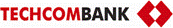 THƯ XÁC NHẬNTôi là Ông/Bà:………………………….CMND/Thẻ CCCD/Hộ chiếu số………………………Nơi cấp:…………Ngày cấp:…………Quốc tịch:……………………………………………………………………………………….Địa chỉ thường trú:………………………………………………………………………………Địa chỉ liên lạc:………………………………………………………………………………….Số điện thoại (số cập nhật nhất đăng ký trên hệ thống của Techcombank): …………………Địa chỉ email:……………………………………….. …………………………………………Hợp đồng bảo hiểm số……ký ngày…./…/…….   với………………..    (Sau đây gọi là “Bên A” )Và Ông/Bà: ………………………………………………..CMND/Thẻ CCCD/Hộ chiếu số………………………Nơi cấp:…………Ngày cấp:…………Quốc tịch:……………………………………………………………………………………….Địa chỉ thường trú:………………………………………………………………………………Địa chỉ liên lạc:………………………………………………………………………………….Số điện thoại (số cập nhật nhất đăng ký trên hệ thống của Techcombank): ……………………Địa chỉ email:……………………………………….. …………………………………………Hợp đồng bảo hiểm số……ký ngày…./…/…….   với……………….. (Sau đây gọi là “Bên B” )Bằng văn bản này, chúng tôi xác nhận các thông tin nêu trên của chúng tôi là đầy đủ và chính xác. Thư xác nhận thông tin này để chứng minh Bên A thuộc đối tượng Khách hàng đáp ứng điều kiện theo Thể lệ ………………………………………………………………………………………(sau đây gọi là “Chương trình”).Chúng tôi đã được cung cấp đầy đủ, đã đọc và bằng việc ký xác nhận tại đây, chúng tôi đồng ý với toàn bộ nội dung của Thông báo bảo mật và riêng tư dữ liệu đính kèm và được công bố tại quầy, website của Techcombank.NGÂN HÀNG TMCP KỸ THƯƠNG VIỆT NAMSố:         /         /TB-CNHà Nội, ngày      tháng    năm BÊN A(ký và ghi rõ họ tên)BÊN B(Ký và ghi rõ họ tên)